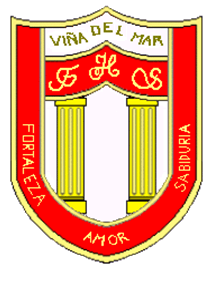 RBD: 1761-2FRIENDLY HIGH SCHOOLFono: 322628669 fhs.direccion@gmail.comCOMUNICADO DESDE DIRECCIÓNEstimada Comunidad EscolarJunto con saludar cordialmente y esperando que se encuentren bien de salud junto a su familia, me dirijo a ustedes con motivo de informar sobre el inicio de clases mixtas “A distancia y presenciales” Nuevamente daremos un paso importante en nuestra comunidad, la pandemia nos obliga a entrar al colegio en forma presencial, con horarios diferidos, con aforos de estudiantes en las salas de clases, utilizando mascarilla e implementos de seguridad continuamente y manteniendo un distanciamiento físico que impide la posibilidad de socializar plenamente.Quiero recordar algunos puntos importantes antes de este ingreso al colegio:Este ingreso presencial es voluntario y debe ser conversado en su núcleo familiar.Si deciden asistir a clases presenciales deben cumplir con todas las normas, indicaciones y protocolos de seguridad en todo momento.Deben privilegiar el uso del buzo escolar en clases presenciales y a distancia.Deben asistir presencialmente el día que le corresponde a su grupo.Si deciden asistir a clases en el formato a distancia, deben cumplir con todos sus horarios de clases.La semana del 08 al 12 de Marzo ingresa en forma gradual los siguientes cursos:Jornada de la mañana: Pre kínder, 3º y 4º MedioJornada de la tarde: Kínder, 1º y 2º BásicoGRUPO Nª1 CLASES A DISTANCIA (8, 10 y 12 Marzo) - CLASES PRESENCIALES (9 y 11 de Marzo)GRUPO Nº2 CLASES A DISTANCIA (9 y 11 de Marzo) - CLASES PRESENCIALES (8, 10 y 12 de marzo)“Los grupos los encontraras en la página del colegio para que organicen su semana”En este regreso a clases la seguridad depende de TODOS nosotros. Estoy seguro que toda nuestra comunidad escolar cumplirá con sus tareas y obligaciones. Lo que nos permitirá  terminar esta etapa exitosamente.Agradeciendo el apoyo y compromiso en estos tiempos de pandemia  se despide atentamenteGuillermo Angel Alvarez LeónDirectorFriendly High SchoolEn Viña del Mar, a 05 de Marzo de 2021